産業ミックス　ワークシート③めあて八丈島の漁師さんの話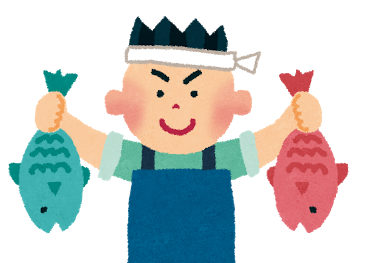 漁師さんの話からわかったこと○苦労・・・・○工夫や努力・・・・４年　（　　　　　　　　　　　　　　　　）漁協女性部の人の話。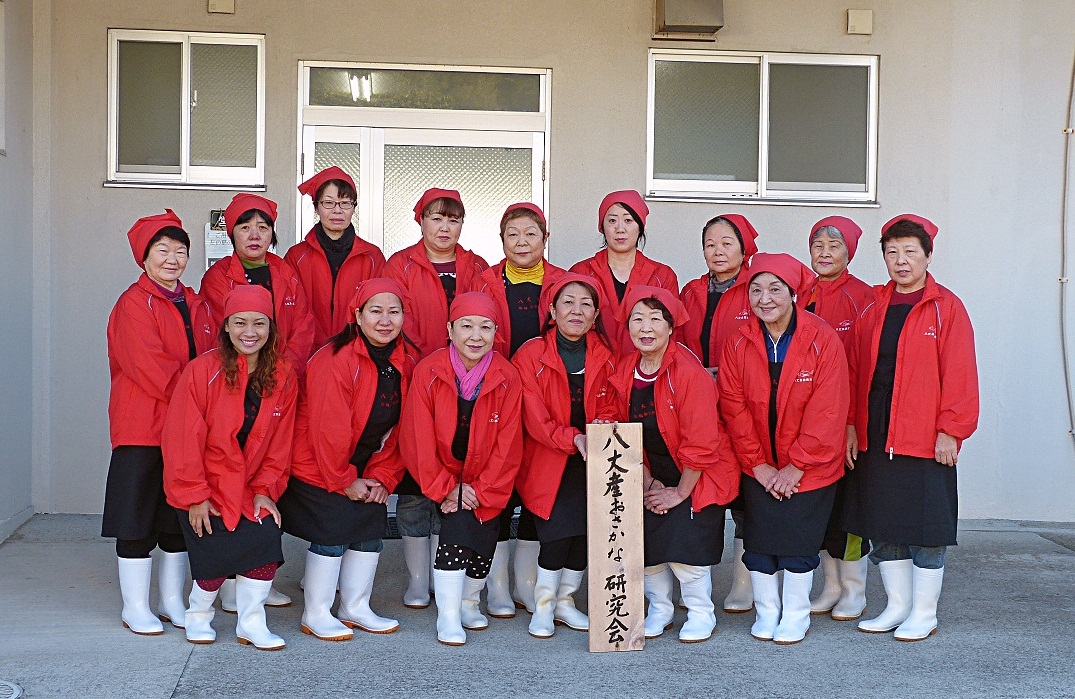 ○苦労・・・○工夫や努力・・・漁業に関わる人の気持ちを考えて吹き出しに書きましょう。